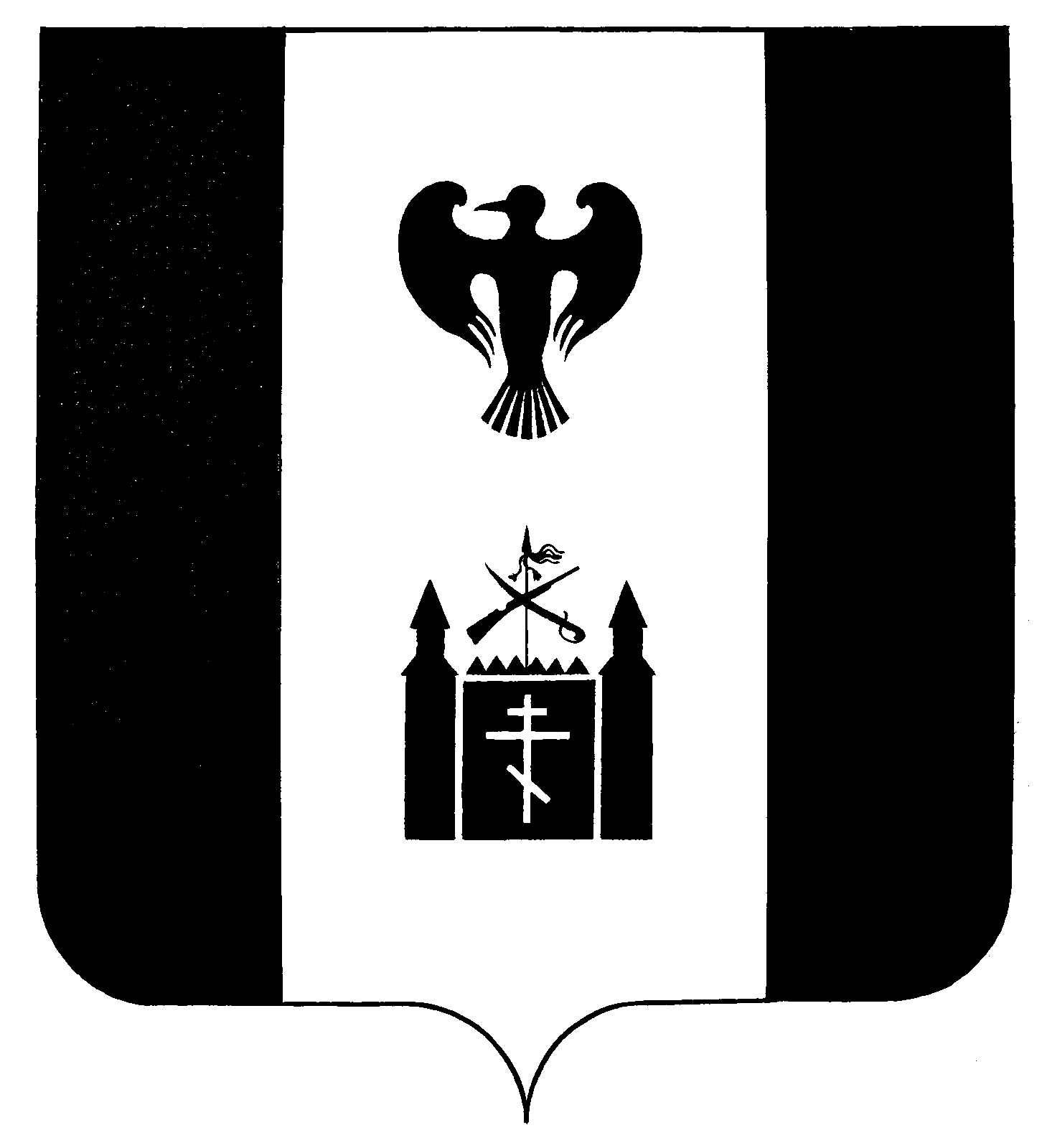                                               РОССИЙСКАЯ   ФЕДЕРАЦИЯКАМЧАТСКИЙ КРАЙТИГИЛЬСКИЙ РАЙАДМИНИСТРАЦИЯ    МУНИЦИПАЛЬНОГО                                ОБРАЗОВАНИЯ  СЕЛЬСКОЕ ПОСЕЛЕНИЕ «село Воямполка»                                                                ПОСТАНОВЛЕНИЕ«13» мая 2022 г.                                                                                                   № 16В соответствии с Федеральным законом от 06.10.2003 №131-ФЗ «Об общих принципах организации местного самоуправления в Российской Федерации», Федеральным законом от 21.12.1994 №69-ФЗ «О пожарной безопасности», руководствуясь статьями 19, 22 Устава сельского поселения «село Воямполка» Тигильского муниципального района, ПОСТАНОВЛЯЮ:1. Утвердить Правила учета и проверки источников наружного противопожарного водоснабжения, расположенных на территории муниципального образования сельского поселения «село Воямполка», согласно приложению №1 к настоящему постановлению.2. Создать комиссию по проверке источников наружного противопожарного водоснабжения, расположенных на территории муниципального образования сельского поселения «село Воямполка», согласно приложению №2 к настоящему постановлению.3. Установить, что проведение проверок источников наружного противопожарного водоснабжения, расположенных на территории муниципального образования сельского поселения «село Воямполка», проводится комиссией два раза в год, результаты проверки оформляются соответствующим актом, согласно приложению №3 к настоящему постановлению. 4. Рекомендовать руководителям организаций, предприятий и учреждений сельского поселения «село Воямполка» независимо от форм собственности, имеющим на своей территории источники наружного противопожарного водоснабжения:4.1. Для учета и проверки наружного противопожарного водоснабжения руководствоваться утвержденными Правилами.4.2. Принимать неотложные меры по устранению недостатков в системе противопожарного водоснабжения, выявленных в ходе проведенной проверки.4.3. Оборудовать все источники противопожарного водоснабжения указателями, в соответствии с требованиями правил пожарной безопасности.4.4. Уточнить перечень источников противопожарного водоснабжения, внести их в реестр источников противопожарного водоснабжения на территории сельского поселения «село Воямполка» и вести строгий учет их количества и технического состояния.4.5. Обеспечить беспрепятственный подъезд к источникам водоснабжения пожарных автомобилей для забора воды в целях пожаротушения.4.6. Определить порядок беспрепятственного доступа пожарного поста «село Воямполка» на территорию предприятий, организаций, учреждений для заправки водой, необходимой для тушения пожаров, а также для осуществления проверки их технического состояния.5. Обязать специалиста администрации сельского поселения «село Воямполка» (Рыжкова А.М.) вести реестр источников наружного противопожарного водоснабжения, расположенных на территории  муниципального образования сельского поселения «село Воямполка».6. Рекомендовать руководителям организаций, предприятий и учреждений  имеющих в ведении источники наружного противопожарного водоснабжения, проводить проверки источников наружного противопожарного водоснабжения с включением в состав комиссии представителей пожарного поста «село Воямполка».7. Настоящее постановление обнародовать на информационном стенде информации, расположенного по адресу с. Воямполка, ул.Гагарина,13 и разместить на официальном сайте администрации.8. Контроль над исполнением настоящего постановления оставляю за собой.ВрИО главы  сельского поселения«село Воямполка»                                                                                 Т.И. КечувантаПРАВИЛАучета и проверки источников наружного противопожарного водоснабжения, расположенных на территории муниципального образования сельского поселения «село Воямполка»1. Общие положения	1.1. Настоящие Правила действуют на всей территории муниципального образования сельского поселения «село Воямполка» и  обязательны для  исполнения организацией, обеспечивающей водоснабжение населенного пункта, а  также всеми абонентами, имеющими источники противопожарного водоснабжения, независимо от  их ведомственной принадлежности и организационно-правовых форм.	1.2. Наружное противопожарное водоснабжение - хозяйственно-питьевой водопровод с расположенными на нем пожарными гидрантами, пожарные водоемы, водонапорные башни, а также другие естественные и  искусственные водоисточники, вода из которых используется для целей пожаротушения, независимо от их ведомственной принадлежности и организационно-правовой формы.	1.3. Ответственность за  техническое состояние источников противопожарного водоснабжения и  установку указателей несет организация, обеспечивающая водоснабжение населенного пункта или абонент, в введении которого они находятся.	1.4. Пожарный пост «село Воямполка» имеет право на беспрепятственный въезд на территорию предприятий и организаций для заправки водой, необходимой для тушения пожаров, а также для  осуществления проверки технического состояния источников противопожарного водоснабжения.2. Техническое состояние, эксплуатация и требования к источникам противопожарного водоснабжения2.1. Постоянная готовность источников противопожарного водоснабжения для успешного использования их при тушении пожаров обеспечивается проведением основных подготовительных мероприятий:качественной приемкой всех систем водоснабжения по окончании их строительства, реконструкции и ремонта;точным учетом всех источников противопожарного водоснабжения;систематическим контролем за состоянием водоисточников;периодическим испытанием водопроводных сетей на водоотдачу (1 раз в год);своевременной подготовкой источников противопожарного водоснабжения к условиям эксплуатации в весенне-летний и осенне-зимний периоды.2.2. Источники противопожарного водоснабжения должны находиться в исправном состоянии и быть оборудованными указателями, установленными на  видных местах, в соответствии с нормами пожарной безопасности. Ко всем источникам противопожарного водоснабжения должен быть обеспечен подъезд шириной не менее 3,5 м.2.3. Пожарные водоемы должны быть наполнены водой. К водоему должен быть обеспечен подъезд с  твердым покрытием и разворотной площадкой размером 12×12 м. При наличии «сухого» и «мокрого» колодцев, крышки их люков должны быть обозначены указателями. В «сухом» колодце должна быть установлена задвижка, штурвал которой должен быть выведен под крышку люка.2.4. Источники противопожарного водоснабжения допускается использовать только при тушении пожаров, проведении занятий, учений и проверке их работоспособности.3. Учет и порядок проверки противопожарного водоснабжения3.1. Организация, обеспечивающая водоснабжение населенного пункта, а также абоненты обязаны вести строгий учет и проводить плановые совместные с пожарным постом «село Воямполка» проверки имеющихся в  их ведении источников противопожарного водоснабжения.3.2. С целью учета всех водоисточников, которые могут быть использованы для тушения пожара организация, обеспечивающая водоснабжение населенного пункта и  абоненты совместно с пожарным постом «село Воямполка»» не  реже одного раза в пять лет проводят инвентаризацию противопожарного водоснабжения.3.3. Проверка противопожарного водоснабжения производится 2 раза в год.3.4.  При проверке пожарного гидранта проверяется:- наличие на видном месте указателя установленного образца;- возможность беспрепятственного подъезда к пожарному гидранту;- состояние колодца и люка пожарного гидранта, производится очистка его от грязи, льда и снега;- работоспособность пожарного гидранта посредством пуска воды с установкой пожарной колонки.3.5.  При проверке пожарного водоема проверяется:- наличие на видном месте указателя установленного образца;- возможность беспрепятственного подъезда к пожарному водоему;- степень заполнения водоема водой и возможность его пополнения;- наличие площадки перед водоемом для забора воды;- герметичность задвижек (при их наличии);- наличие проруби при отрицательной температуре воздуха (для открытых водоемов).3.6. При проверке других приспособленных для целей пожаротушения источников водоснабжения проверяется наличие подъезда и возможность забора воды в любое время года.4. Инвентаризация противопожарного водоснабжения4.1. Инвентаризация противопожарного водоснабжения проводится не реже одного раза в пять лет.4.2. Инвентаризация проводится с целью учета всех водоисточников, которые могут быть использованы для тушения пожаров и выявления их состояния и характеристик.4.3. Для  проведения инвентаризации водоснабжения распоряжением Главы администрации сельского поселения «село Воямполка» создается межведомственная комиссия, в состав которой входят: представители органов местного самоуправления, пожарного поста «село Воямполка», органов государственного пожарного надзора, организации, обеспечивающей водоснабжение населенного пункта и абоненты.4.4.  Комиссия путем детальной проверки каждого водоисточника уточняет:- вид, численность и состояние источников противопожарного водоснабжения, наличие подъездов к ним;- причины сокращения количества водоисточников;- диаметры водопроводных магистралей, участков, характеристики сетей, количество водопроводных вводов;- выполнение планов замены пожарных гидрантов (пожарных кранов), строительства новых водоемов, пирсов, колодцев.4.5.  Все пожарные гидранты проверяются на водоотдачу.4.6. По результатам инвентаризации составляется акт инвентаризации и ведомость учета состояния водоисточников.5. Ремонт и реконструкция противопожарного водоснабжения5.1. Организация, обеспечивающая водоснабжение населенного пункта, а также абоненты, в  ведении которых находится неисправный источник противопожарного водоснабжения, обязаны в течение 10 дней после получения сообщения о неисправности произвести ремонт водоисточника. В случае проведения капитального ремонта или замены водоисточника сроки согласовываются с государственной противопожарной службой.6. Особенности эксплуатации противопожарного водоснабжения в зимних условиях	6.1. Ежегодно в  октябре-ноябре производится подготовка противопожарного водоснабжения к работе в зимних условиях, для чего необходимо:- произвести откачку воды из колодцев и гидрантов;- проверить уровень воды в водоемах, исправность теплоизоляции и запорной арматуры;- произвести очистку от снега и льда подъездов к пожарным водоисточникам.6.2. В случае замерзания стояков пожарных гидрантов необходимо принимать меры к их отогреванию и приведению в рабочее состояние.Состав комиссии по проверке источников наружного противопожарного водоснабжения, расположенных на территории муниципального образования сельского поселения «село Воямполка»АКТс. Воямполка«____»___________ 202__ г.                                                                                       № _____О техническом состоянии пожарных гидрантов	Основание: определение состояния пожарных гидрантов на территории муниципального образования сельского поселения «село Воямполка». 	Комиссия в составе:- Ф.И.О. председателя комиссии _____________________________- Ф.И.О. зам. председателя комиссии _________________________	Членов комиссии:- Ф.И.О. _____________________- Ф.И.О. _____________________- Ф.И.О. _____________________	- Ф.И.О. _____________________	Составили настоящий акт о том, что «___» __________ 202_ года была произведена проверка состояния пожарных гидрантов и опробование с проливом воды на территории муниципального образования сельского поселения «село Воямполка».	В результате проверки установлено следующее:Заключение комиссии: ________________________________________________________________. Об утверждении Правил учета и проверки источников наружного противопожарного водоснабжения, расположенных на территории муниципального образования сельского поселения «село Воямполка» Приложение №1 к постановлению главы администрации от 13.05.2022 № 16Приложение №2к постановлению главы администрации от 13.05.2022 № 16Председатель комиссииАрсанукаева Галина Михайловна  (или лицо его замещающее)Заместитель председателя комиссии  Рыжков Виктор Павлович, начальник пожарного поста «село Воямполка»Члены комиссии:  Рыжкова Анна Михайловна, специалист-эксперт администрации Рябова Н.В., главный бухгалтер администрацииПриложение №3к постановлению главы администрации от 13.05.2022 № 16УТВЕРЖДАЮПредседатель комиссии по проверке источников наружного противопожарного водоснабжения,ВрИО Главы администрации______________ Т.И.Кечуванта«_____»____________ 2022__ г.№ п/пАдрес№ пожарного гидранта Технические характеристики Председатель комиссии:(подпись)(расшифровка подписи)Зам. председателя комиссии: (подпись)(расшифровка подписи)Члены комиссии:(подпись)(расшифровка подписи)(подпись)(расшифровка подписи)(подпись)(расшифровка подписи)